D. PŘÍLOHY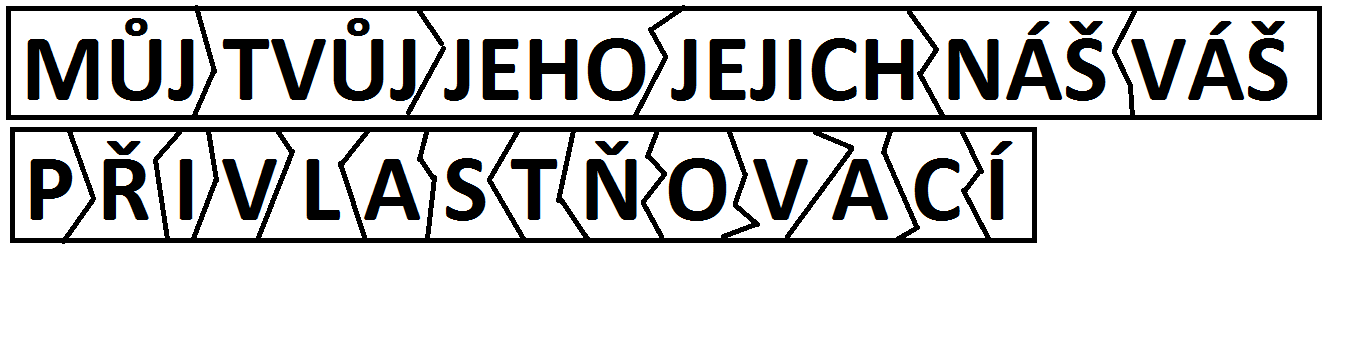 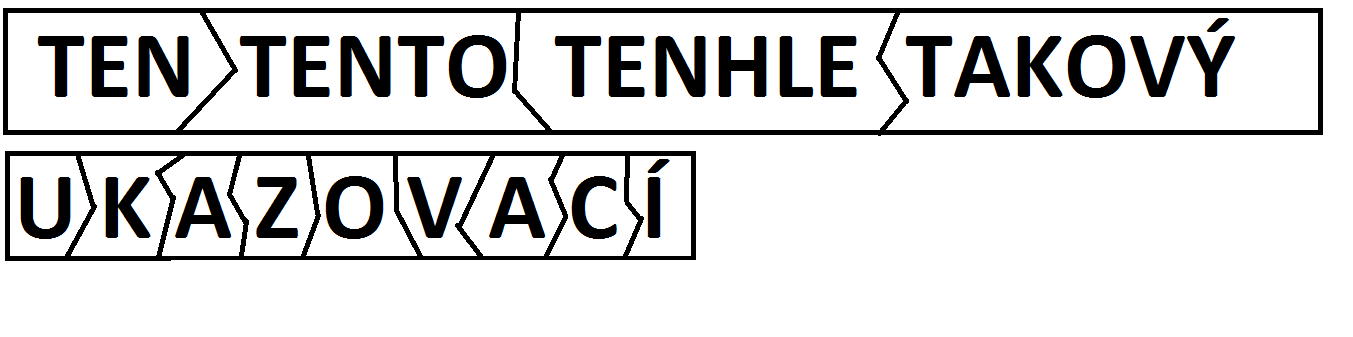 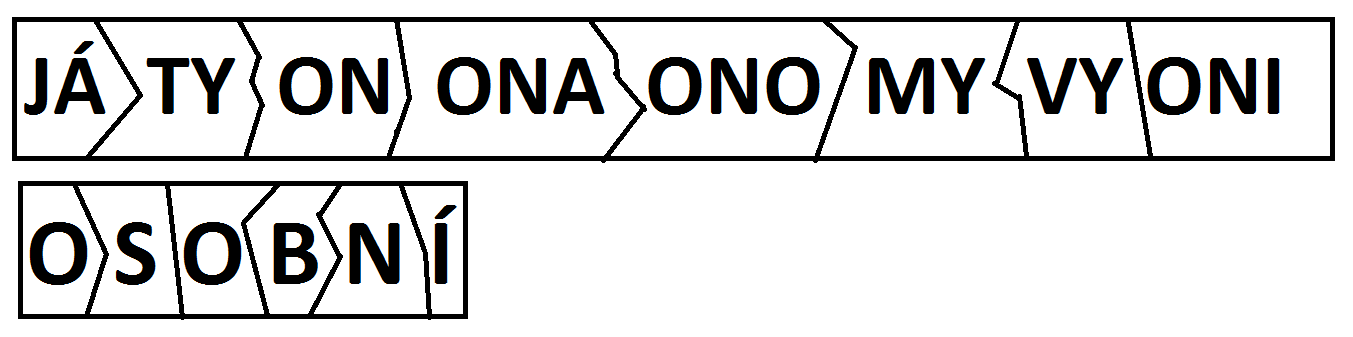 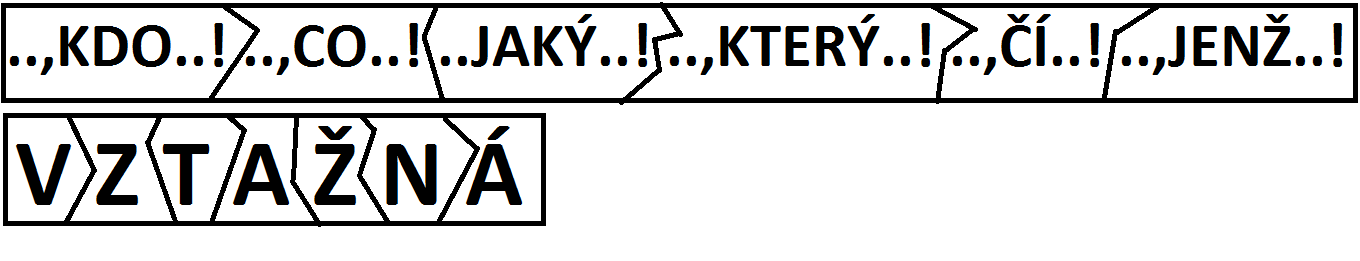 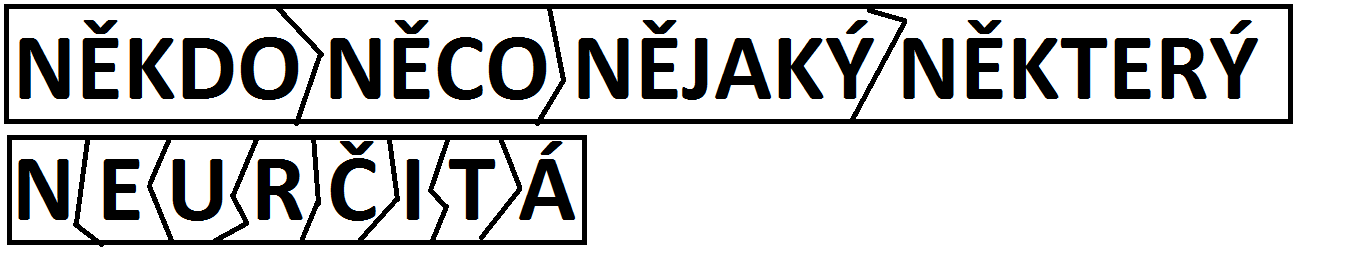 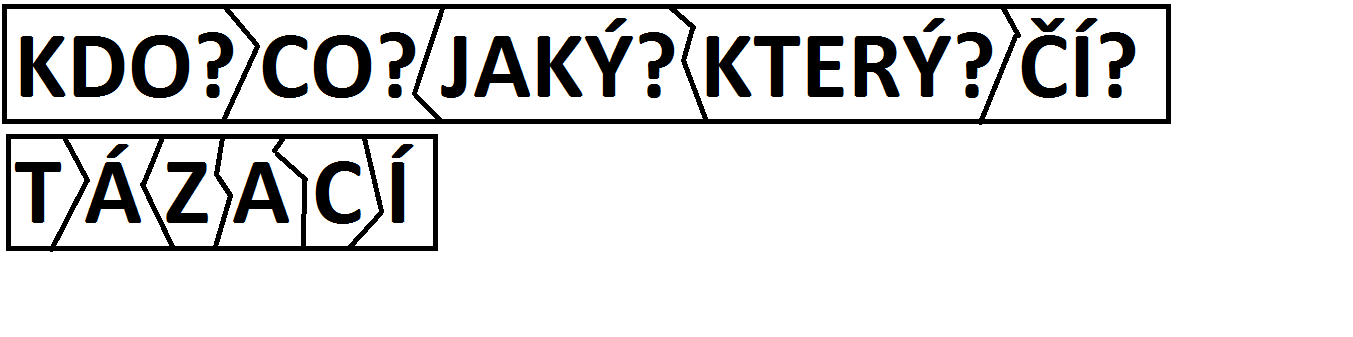 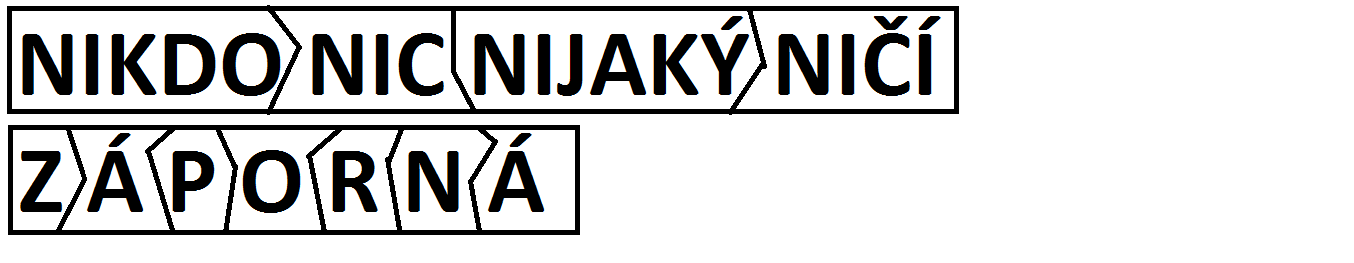 